BIODATA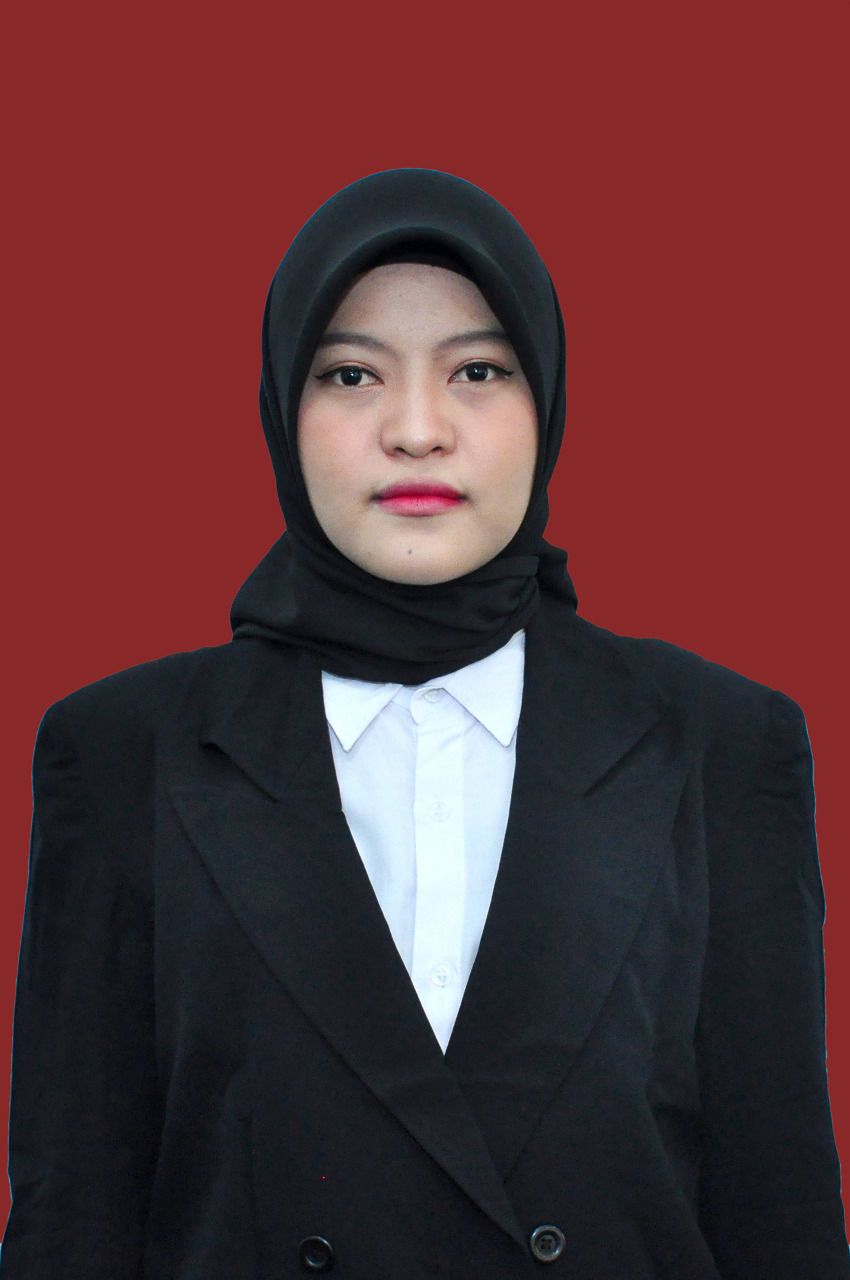 Identitas DiriNama				: Nur AnnisaNPM				: 181114039Tempat/Tanggal Lahir	: Medan, 19 Desember 2001Jenis Kelamin		: PerempuanAgama				: IslamStatus				: Belum MenikahPekerjaan				: Guru Sekolah Dasar Perguruan Islam Nurul 				  Huda MedanAnak ke				: 2 dari 4 bersaudaraAlamat				: Jln. Ekasurya Gg. Keluarga No.4No. Telp/Hp		: 085763219433 PendidikanSD				: SD Negeri 066668SLTP				: Mts Al-Washliyah Gedung Johor MedanSLTA				: SMA Negeri 13 MedanS1				: Pendidikan Matematika FKIP UMN Al-					  Washliyah Medan Lulus Tahun 2022Judul Skripsi		: Pengembangan Media Pembelajaran 					  Matematika Berbasis Macromedia Flash 					  Untuk Meningkatkan Kemampuan 						  Komunikasi Matematis SiswaDosen Pembimbing	: Darmina Eka Sari Rangkuti, M.PdOrang TuaNama (Ayah)	: Rahmadi JuhriPekerjaan			: WiraswastaNama (Ibu)	: ErtutiPekerjaan			: Ibu Rumah TanggaAlamat			: Jln. Ekasurya Gg. Keluarga No.4